СОБРАНИЕ МУНИЦИПАЛЬНОГО ОБРАЗОВАНИЯ«ХОЛМСКИЙ ГОРОДСКОЙ ОКРУГ»РЕШЕНИЕот 25.01.2024 г. № 9/7-50В соответствии с частью 5 статьи 3 Положения об организации и проведении публичных слушаний в муниципальном образовании «Холмский городской округ», утвержденного решением Собрания муниципального образования «Холмский городской округ» от 20.12.2018 г. № 7/6-56, руководствуясь частью 3 статьи 30 Устава муниципального образования «Холмский городской округ», Собрание муниципального образования «Холмский городской округ» решило:1. Утвердить протокол публичных слушаний по проекту решения Собрания муниципального образования «Холмский городской округ» «О внесении изменения в Устав муниципального образования «Холмский городской округ» (прилагается).2. Настоящее решение вступает в силу с момента принятия. 3. Контроль за исполнением настоящего решения возложить на постоянную комиссию по Регламенту, депутатской этике и местному самоуправления Собрания муниципального образования «Холмский городской округ» (Я.Э.Попов).Председатель Собраниямуниципального образования«Холмский городской округ»							  О.В.Шахова								Утвержденорешением Собрания муниципального образования «Холмский городской округ» от 25.01.2024 г.№ 9/7-50	ПРОТОКОЛ публичных слушаний по проекту решения Собрания муниципального образования «Холмский городской округ» «О внесении изменения в Устав муниципального образования «Холмский городской округ»11.01.2024 г. 								   	18.00 часовг. Холмск, пл. Ленина, 4Зал заседания администрациимуниципального образования «Холмский городской округ»Присутствовали:- Шахова Ольга Викторовна	- председатель Собрания муниципального 						образования «Холмский городской округ»;(председательствующий);- Юркевич Ирина Валерьевна		-депутат Собрания муниципального образования «Холмский городской округ»; заместитель председателя Собрания муниципального образования «Холмскийгородской округ»;- Попов Яков Эдуардович	-депутат Собрания муниципального образования «Холмский городской округ»; председатель постоянной комиссии по   регламенту, депутатской этике и местному самоуправлению; - Ушакова Нина Степановна		-депутат Собрания муниципального образования «Холмский городской округ»;председатель постоянной комиссии по социальной политике;- Ким Те Сун (Любовь Денисовна) 	-депутат Собрания муниципального образования «Холмский городской округ»;- Витохин Игорь Анатольевич	-депутат Собрания муниципального образования «Холмский городской округ»;- Александрук Инна Анатольевна	- председатель Контрольно-счетной палатымуниципального образования «Холмский городской округ»; - Грищенко Марина Владимировна 	-	 консультант аппарата Собрания;- Черно Ксения Ивановна			- юрисконсульт аппарата Собрания;- Кашинова Виктория Викторовна		- консультант аппарата Собрания.	ВЫСТУПИЛИ:	Шахова О.В.:	Добрый день, уважаемые присутствующие!11 января 2024 г. 18.00 часов, публичные слушания по проекту изменения в Устав муниципального образования «Холмский городской округ» предлагаю считать открытыми.Проект решения «О внесении изменения в Устав муниципального образования «Холмский городской округ» был внесен в Собрание 13.10.2023 г.26.10.2023 г. решением Собрания № 3/7-16 «О назначении публичных слушаний по проекту решения Собрания муниципального образования «Холмский городской округ» «О внесении изменения в Устав муниципального образования «Холмский городской округ» были назначены публичные слушания на 18.00 ч. 11 января 2024 года.Решение Собрания о назначении публичных слушаний вместе с проектом изменений в Устав и формой предложений и рекомендаций по проекту изменений Устав было опубликовано в газете «Холмская панорама» 03 ноября 2023 г. № 44, и размещено на официальном сайте Собрания также 03 ноября 2023 года.Письменных предложений и рекомендаций по представленному на публичные слушания проекту решения, не поступило.Основной докладчик по проекту – депутат Шахова Ольга Викторовна.Настоящий проект решения подготовлен во исполнение Федерального закона от 07.02.2011 № 6-ФЗ «Об общих принципах организации и деятельности контрольно-счетных органов субъектов Российской Федерации, федеральных территорий и муниципальных образований».В соответствии с частью 4 статьи 5 Федерального закона от 07.02.2011 № 6-ФЗ «Об общих принципах организации и деятельности контрольно-счетных органов субъектов Российской Федерации, федеральных территорий и муниципальных образований» срок полномочий председателя, заместителей председателя и аудиторов контрольно-счетного органа устанавливается соответственно законом субъекта Российской Федерации, уставом федеральной территории, нормативным правовым актом представительного органа федеральной территории, муниципальным нормативным правовым актом и не должен быть менее чем срок полномочий законодательного (представительного) органа.Целью принятия данного решения является приведение Устава муниципального образования «Холмский городской округ» в соответствии с действующим законодательством.Принятие настоящего проекта решения не потребует дополнительных финансовых затрат.Предлагается внести изменения в статью 49. Контрольно-счетная палата Холмского городского округа. Действующая редакция:«Председатель, заместитель председателя и аудиторы контрольно-счетной палаты Холмского городского округа назначаются на период полномочий Собрания Холмского городского округа, принявшего решение об их назначении».Предлагаемая редакция:«Председатель, заместитель председателя и аудиторы контрольно-счетной палаты Холмского городского округа назначаются Собранием Холмского городского округа сроком на 5 лет».То есть, мы тут чётко уточняем срок их полномочий.  Слово предоставляю председателю постоянной комиссии по регламенту, депутатской этике и местному самоуправлению Попову Якову Эдуардовичу.Попов Я.Э.:Добрый день коллеги. 19 октября 2023 года постоянная комиссия по регламенту, депутатской этике и местному самоуправлению обсудила проект решения о назначении публичных слушаний по проекту решения «О внесении изменения в Устав муниципального образования  «Холмский городской округ» и решила, что данный проект решения мы выносим на рассмотрение сессии после публичных слушаний. После публичных слушаний вопрос опять же вернется на комиссию, рассмотрим его в соответствии с действующим законодательством  и дальше отправим его на сессию.  Предлагаем на пять лет почему, потому что мы были без председателя КСП и возникли проблемы существенные, поэтому, предлагается пять лет с момента заключения контракта, чтобы у следующего созыва депутатов тоже было время поработать с бюджетом или с другим нормативным правовым актом с КСП. Спасибо. Шахова О.В.:Предоставляю слово юрисконсульту Собрания Черно Ксении Ивановне. Черно К.И.:Уважаемые коллеги. Представленный проект решения соответствует действующему законодательству. Шахова О.В.:Уважаемые участники публичных слушаний, хочу сообщить, что согласно статье 2 Положения о публичных слушаниях в Холмском городском округе, предложения и рекомендации, вносимые участниками публичных слушаний в устной форме, дословно заносятся в протокол публичных слушаний. Если у кого - то есть желание выразить свою позицию по вопросу публичных слушаний, имеются предложения и рекомендации, прошу высказываться.Ушакова Н.С.:5 лет с момента заключения это нормально. Шахова О.В.:Когда следующий созыв приходит, они работают определенное время и выбирают председателя КСП?Черно К.И.: Когда будут внесены изменения в Устав, на основании этой статьи 49 будут внесены изменения в решения о назначении председателя КСП, в части срока. Там будет уже фиксированная дата, с момента принятия плюс пять лет. Юркевич И.В.:У них, получается, будет время для выбора нового председателя КСП? Ушакова Н.С.:Об этом и идет речь сейчас?Черно К.И.:Да. Шахова О.В.:У них будет время, чтобы внести свои предложения на комиссию, проработать с кандидатом и выбрать достойного председателя. Ушакова Н.С.:То есть, не с момента выбора депутатов, а с момента заключения контракта. Черно К.И.:Всё верно. Шахова О.В.:Тогда у меня предложение, публичные слушания предлагаю считать закрытыми. Об утверждении протокола публичных слушаний по проекту решения Собрания муниципального образования «Холмский городской округ» «О внесении изменения в Устав муниципального образования «Холмский городской округ»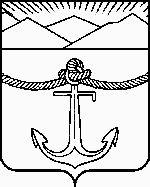 